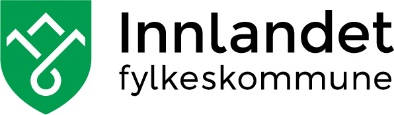 Fagbrev på jobb – kompetansevurdering og personlig opplæringsplanSkjemaet fylles ut av faglig leder i godkjent lærebedrift. Før prosessen starter må kandidaten ha et arbeidsforhold med bedriften. Bedriften må vurdere at kandidaten har minst 12 måneder allsidig praksis i lærefaget før opplæringen starter. Målgruppen er voksne i arbeidslivet som har fullført grunnskolen eller 
tilsvarende opplæring.Kandidatens navn:	 Lærefag:			 Lærebedrift:		Faglig leder:		KompetansekartleggingSkjemaet kan utvides ved å legge til rader.Personlig opplæringsplan Kartlegging av kandidatens kompetanse viser opplæringsbehov i gjenværende kompetansemål:Skjemaet kan utvides ved å legge til rader.
Lærebedrifter som bruker digitale planverktøy, kan alternativt legge ved en utskrift av kandidatens opplæringsplan.Skriftlig eksamenKandidater for fagbrev på jobb må ha bestått en egen eksamen før de melder seg opp til fag- eller svenneprøven. Eksamenen skal vise om kandidaten har oppnådd kompetansemålene som er fastsatt i læreplanen. Kandidater i Fagbrev på jobb er fritatt fra å betale eksamensavgift.Forslag til lengde på læretidKandidater for fagbrev på jobb kan gå opp til fag- og svenneprøven på bakgrunn av allsidig praksis og opplæring. Når kandidaten tegner kontrakt, skal det gjøres fradrag for det året med praksis som kreves i forkant av kontraktsinngåelsen, for godkjent praksis utover dette året, og eventuell realkompetanse.Basert på kompetansekartleggingen og omfanget av gjenstående opplæring, må bedriften vurdere hvor lang læretid kandidaten trenger for å gjennomføre opplæringen. Ta høyde for at eksamensforberedelser og avleggelse av teorieksamen kan ta noe tid.Samlet krav til praksistid og opplæring skal ta utgangspunkt i lengden på lærefaget (2+2).Faglig leder foreslår følgende godskriving (fradrag) i læretiden:Avtalt stillingsstørrelse i læretiden:	For å unngå at læretiden strekker seg over for mange år, anbefales et minstekrav til stillingsbrøk på 80 %. Fylkeskommunen fastsetter endelig læretid.Kompetansemål  Sett inn hvert enkelt kompetanse-mål fra Vg3 læreplan, og vurder kompetansen i rubrikkene. Ingen eller lav kompetanse  Middels kompetanse Høy kompetanseKompetansemål  Sett inn aktuelt kompetansemål fra Vg3 læreplanen, og spesifiser arbeidsoppgaver der det er relevant ArbeidsoppgaverGi eksempler på noen arbeidsoppgaver i bedriften som dekker kompetansemålet  Lærefag/eksamenskode 
(f.eks. xxx3103)Eksamensforberedende opplæring gis av:Godskriving (basert på 100 % stilling)Godskriving (basert på 100 % stilling)Godskriving (basert på 100 % stilling)Godskriving (basert på 100 % stilling)Lærefagets lengde48/56 månederFradrag for tidligere arbeidspraksis, lærebedriftens vurderingMinst 12 måneder -Fradrag basert på kompetansekartleggingen, lærebedriftens vurdering-Sum læretid i bedrift Minst 12 måneder =